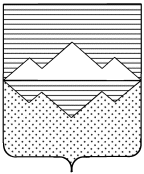 СОБРАНИЕ ДЕПУТАТОВСАТКИНСКОГО МУНИЦИПАЛЬНОГО РАЙОНА ЧЕЛЯБИНСКОЙ ОБЛАСТИРЕШЕНИЕот 26 мая 2021 года №104/16г. СаткаО подготовке к летней оздоровительной кампании в 2021 году на территории Саткинского муниципального района	Заслушав и обсудив  информацию начальника МКУ «Управление образования» Саткинского муниципального района Барановой Е.Ю. о подготовке к летней оздоровительной кампании в 2021 году на территории Саткинского муниципального района, СОБРАНИЕ ДЕПУТАТОВ САТКИНСКОГО МУНИЦИПАЛЬНОГО РАЙОНА РЕШАЕТ:1. Информацию  начальника МКУ «Управление образования» Саткинского муниципального района Барановой Е.Ю. о подготовке к летней оздоровительной кампании в 2021 году на территории Саткинского муниципального района принять к сведению, согласно приложению к настоящему решению.2. Контроль за исполнением настоящего решения возложить на  постоянную комиссию по социальным вопросам (председатель – Сущев Д.В.)Председатель Собрания депутатовСаткинского муниципального района					          Н.П. БурматовПриложение к решению Собрания депутатов Саткинского муниципального районаот 26 мая 2021 года №104/16Информация о подготовке к летней оздоровительной кампании в 2021 году на территории Саткинского муниципального районаВ летний период 2021 года в рамках организации летнего отдыха и оздоровления в Саткинском муниципальном районе к открытию запланировано 15 лагерей дневного пребывания и 2 загородных оздоровительных лагеря.Объем средств, направленных на организацию летнего отдыха и оздоровления в Саткинском муниципальном районе 20 727 300,00 руб: из средств областного бюджета 15 636 800,00 руб., из средств местного бюджета 5 090 500,00 руб:В реестре лагерей дневного пребывание включены следующие ОО: школы № МАОУ «СОШ №4 им. В.Г.Некрасова», МАОУ «СОШ №5», МКОУ «СОШ №8 г. Бакала», МАОУ «СОШ №9», МАОУ «СОШ №10», МБОУ «СОШ №11», МАОУ «СОШ №12», МКОУ «СОШ №21 им. Г.М. Лаптева», МКОУ «ООШ №24 им. Г.И. Папышева», МАОУ «СОШ №40» , Филиал МАОУ «СОШ № 13» в.п. Малый Бердяуш, МКОУ «СОШ р.п. Сулея», МБОУ «СОШ р.п. Межевой», МКОУ «СШИ р.п. Межевой», МКОУ «СКШИ VIII вида».В настоящее время в плановом режиме ведется работа по получению санитарно- эпидемиологических заключений.Работа лагерей дневного пребывания запланирована в одну смену с 01.06.2021г. по 25.06.2021 г. (18 дней).На базе трех образовательных организаций (МАОУ «СОШ №4 им.В.Г.Некрасова», МАОУ «СОШ №5», МАОУ «СОШ №40») запланировано питание воспитанников спортивных секций ДС «Магнезит» в общем количестве 318 человек. Предполагаемый охват - 2325 детей. Стоимость питания на одного человека в день - 140,00 руб.В реестр загородных лагерей включены: МАУ «ДОЛ им. Г. М. Лаптева», МАУ ДОЛ «Уралец»Запланировано проведение 5 смен в МАУ «ДОЛ им. Г. М. Лаптева» с 06.06.2021 по 23.08.2021; стоимость путевки составит 12466,67 руб.Запланировано проведение 4 смен в - МАУ ДОЛ «Уралец» с 09.06.2021 по 12.08.2021; стоимость путевки составит 12200,00 руб.Охват детей загородным отдыхом составит 1984 чел. Летним отдыхом на базе муниципальных лагерей будет охвачено 291 чел. из  Ашинского, Кусинского и Коркинского муниципальных районов.  Стоимость питания на одного человека в день составит 302,00 руб.В рамках подготовки к летней оздоровительной кампании выполнены следующие работы: МАУ ДОЛ «Уралец»: установлены и оборудованы солнцезащитными устройствами (типа жалюзи или шторам) окна помещений всех спален, установлены стекла в столовой. Заменен линолеум с нарушением целостности: во всех спальных помещениях, в коридорах.  Заменены оконные блоки в спальных помещениях (40 окон), установлены москитные сетки для предотвращения проникновения насекомых в помещения. МАУ «ДОЛ им.Г.М.Лаптева»: проведена замена линолеума в дачах №8 (игровая), №2 (игровая) и №3 (игровая, спальная комната),  согласно предписанию Роспотребнадзора. В период летней оздоровительной кампании будет осуществлена физическая охрана лагерей лицензированной организацией. 13 камер видеонаблюдения находятся в рабочем состоянии.  Во всех организациях будет проведена аккарицидная обработка в плановом режиме, средства местного бюджета выполнены в полном объеме, договоры заключены. В рамках организации летней временной занятости несовершеннолетних граждан Саткинского муниципального района в возрасте от 14 до 18 лет в 2021 году из местного бюджета выделено 300 00,00 руб. 79 человек будут трудоустроены в лагеря дневного пребывания. Для получения направления на работу несовершеннолетние проходят регистрацию на портале «Работа России». 